ПЕРИОДИЧЕСКОЕ ПЕЧАТНОЕ ИЗДАНИЕБАЛАХТОНСКОГО СЕЛЬСКОГО СОВЕТА ДЕПУТАТОВ и АДМИНИСТРАЦИИ БАЛАХТОНСКОГО СЕЛЬСОВЕТА КОЗУЛЬСКОГО РАЙОНА                     БАЛАХТОНСКИЕВ Е С Т И__________________________________________________________________________________           31  ОКТЯБРЯ   2019  года     №  13/174 ЧЕТВЕРГ    __________________________________________________________________________________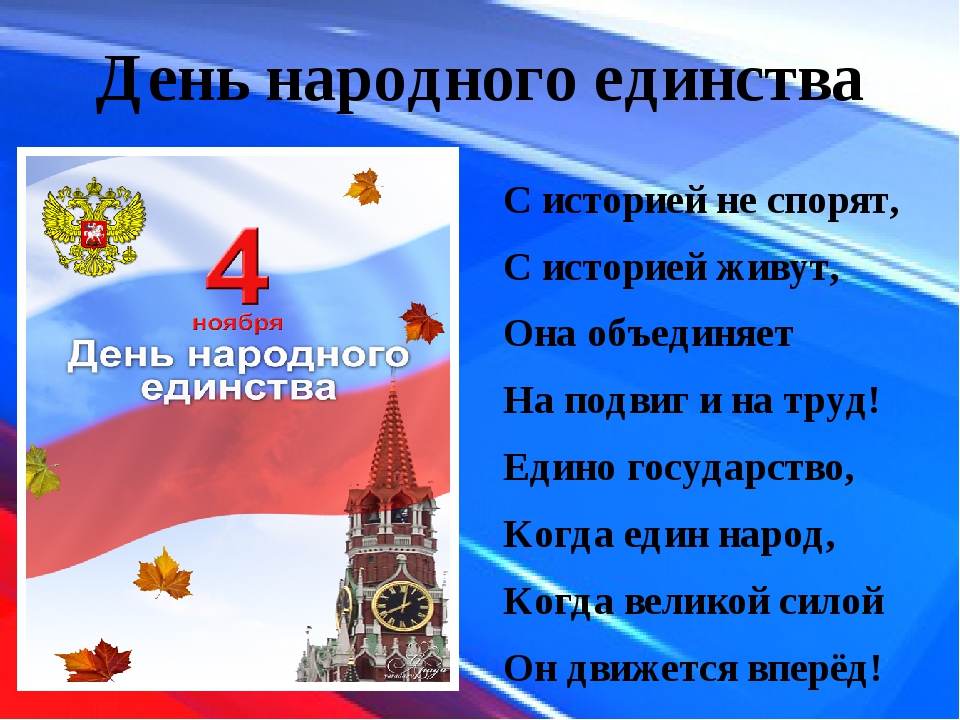 4 НОЯБРЯ – ДЕНЬ НАРОДНОГО ЕДИНСТВА4 ноября наша страна отмечает День народного единства. Этот праздник отдаёт дань памяти событиям 1612 года, когда в едином духовном и ратном порыве народным ополчениемМинина и Пожарскогобыла освобождена Москва	Современный День народного единства – праздник, который призывает людей не только вспомнить важнейшие исторические события, но и напомнить гражданам многонациональной страны важность сплочения. Ведь только вместе, двигаясь в одном направлении, можно справиться с трудностями и преодолеть препятствия.В решающие моменты истории народное единство помогало защищать свободу и независимость государства, добиваться новых свершений. Наша общая задача сегодня – сберечь и приумножить бесценное наследие, завещанное предками, сделать наше Отечество ещё более сплочённым и могучим.Поздравляем всех жителей сельсовета с Днём народного единства!Желаем Вам мира, благополучия, удачи во всём.Помните историю нашего государства и передавайте её внукам и правнукам. Гордитесь тем, что живёте на великой русской земле, которая имеет замечательное прошлое. Пусть Ваша жизнь протекает спокойно под мирным небом.В.А. Мецгер – глава Балахтонского сельсоветаЕ.А. Гардт – председатель сельского Совета депутатов_____________________________________________________________Страница  2  № 13/174 «Балахтонские вести»  31 октября  2019 года__________________________________________________________________________________МЧС ПРЕДУПРЕЖДАЕТРЕКОМЕНДАЦИИ НАСЕЛЕНИЮ КОЗУЛЬСКОГО РАЙОНА
	В целях предупреждения пожаров в связи с отопительным сезоном отделение надзорной деятельности и профилактической работы по Козульскому району просит жителей соблюдать элементарные меры пожарной безопасности при эксплуатации электронагревательных приборов и устройств печного отопления.
	Прежде всего, при приобретении в магазинах электронагревательных приборов (электроплиток, масляных электрических радиаторов, электрокалориферов и других обогревателей) необходимо требовать на них сертификаты пожарной безопасности. В соответствии с действующем законодательством, эти приборы подлежат обязательной сертификации по пожарной безопасности. Предприятия розничной торговли обязаны предоставить такие сертификаты и заводские инструкции по эксплуатации электроприборов. 	Пользоваться электроутюгами, электроплитками и другими электронагревательными приборами, не имеющими устройств тепловой защиты (терморегуляторов), а также без подставок из негорючих теплоизоляционных материалов, исключающих опасность возникновения пожара, запрещается.
	Наиболее пожаробезопасными электроприборами для отопления помещений являются электрические масляные радиаторы, оборудованные терморегуляторами и устройствами тепловой защиты. 	При эксплуатации любого электронагревателя необходимо соблюдать меры предосторожности при их установке в помещениях:	- располагать их необходимо как можно дальше от сгораемых материалов и предметов, от корпусной и мягкой мебели;	- нельзя их устанавливать на пол, покрытый ковровыми или другими легко воспламеняющимися изделиями, а также в непосредственной близости от кровати и постельных принадлежностей; 	- запрещается применять самодельные электронагревательные приборы, использовать вместо предохранителей некалиброванные плавкие вставки или другие самодельные аппараты защиты от перегрузки и короткого замыкания;	- необходимо строго соблюдать требования заводской инструкции по эксплуатации электронагревательного прибора.ПЕЧНОЕ ОТОПЛЕНИЕ	Устройство отопительных печей должно производиться только квалифицированными специалистами-печниками, которые правильно определяют и конструируют противопожарные разделки и отступки от сгораемых конструкций.
	Перед началом отопительного сезона печи в домах должны быть проверены и отремонтированы. Противопожарные разделки и отступки не должны иметь прогаров и повреждений, а возле топочного отверстия на деревянном или другом полу из горючих материалов должен быть предтопочный лист размером не менее 0,5 на 0,7 метра._____________________________________________________________Страница  3  № 13/174 «Балахтонские вести»  31 октября  2019 года__________________________________________________________________________________	На чердаках все дымовые трубы и стены, в которых проходят дымовые каналы, должны быть побелены. 	Необходимо ежегодно перед началом отопительного сезона, а также не реже одного раза в три месяца в течение всего сезона очищать дымоходы и печи от сажи. Поручать производство таких работ необходимо также квалифицированным специалистам.	Необходимо помнить, что неправильное устройство отопительных печей, либо нарушение правил эксплуатации может привести не только к возникновению пожаров, но и к отравлению людей окисью углерода без возникновения пожара.	При эксплуатации печного отопления запрещается: 	- оставлять без присмотра топящиеся печи, а также поручать надзор за ними малолетним детям; 	- располагать топливо (дрова, уголь) и другие горючие материалы на предтопочном листе; 	- применять для розжига печей бензин, керосин, дизельное топливо, масла и другие легковоспламеняющиеся и горючие жидкости; топить углем, коксом и газом печи, не предназначенные для этих видов топлива; 	- использовать вентиляционные и газовые каналы в качестве дымоходов; 	- перекаливать печи.	При эксплуатации отопительных печей и котлов на газовом топливе также необходимо строго соблюдать меры пожарной безопасности, установленные заводскими инструкциями.	Если возник пожар: 	- до прибытия пожарной охраны примите меры к эвакуации людей и имущества; 	- приступите к тушению имеющимися средствами (водой, песком, огнетушителем, одеялом или другой плотной тканью).
	В случае загорания изоляции электропроводов: 	- необходимо сначала отключить сеть, а затем приступить к тушению.
	Керосин, бензин и другие легковоспламеняющиеся жидкости тушить водой нельзя: они легче воды и, всплывая на поверхность, будут продолжать гореть. При горении этих жидкостей для тушения можно использовать одеяло, плотную ткань или песок.	При задымлении здания необходимо: - плотно закрыть дверь квартиры и, по возможности, выйти на улицу	ПОМНИТЕ! Безусловное выполнение противопожарных мероприятий исключит опасность пожара в вашем доме.Если вам нужна помощь пожарных, звоните по телефонам:
101- мобильного телефона01- со стационарного телефонаВ.А. Дутчик - капитан внутренней службы, ст. инспектор ОНД  и ПР по Козульскому району_____________________________________________________________Страница  4  № 13/174 «Балахтонские вести»  31 октября  2019 года__________________________________________________________________________________ШКОЛЬНЫЕ ЗАМЕТКИ	В Балахтонской школе 10 октября проведён «День безопасности», посвященный  профилактике детского дорожно-транспортного травматизма. 
В рамках данного мероприятия во всех классах прошли беседы, на которых обсуждались правила безопасного поведения  на дорогах и в общественном транспорте.
	Для учащихся 1-7 классов проведён конкурс рисунков «Правила дорожные знать каждому положено», лучшие работы отмечены Грамотами. Старшеклассники провели теоретические и практические занятия по правилам дорожного движения с учащимися школы 4-8 классов, имеющих вело- и мототехнику. Завершился «День безопасности» акцией «Выйди из сумрака!» (пропаганда использования участниками дорожного движения световозвращающих элементов), в ней приняли участие все желающие ученики и учителя.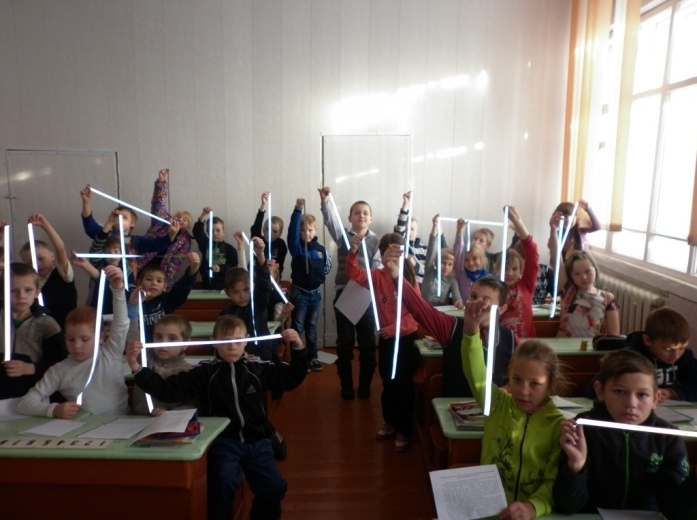 	11 октября  состоялся 1 модуль районной интенсивной школы «Юнармия» в МБОУ Козульской СОШ № 2 имени Д.К. Квитовича». На мероприятие прибыло 45 юнармейцев из 9 образовательных организаций, это ученики 7-11 классов. Нашу школу представляли: Дмитрий Пучковский, Виктор Харитонов, Александра Сафонова, Анна Гамбурцева и Анисья Бунькова.  В рамках интенсивной школы ребята ознакомились с целями, задачами и  символикой движения, ими была произнесена торжественная клятва. В праздничной обстановке вручены значки «Юнармейцев», В.А. Чепрасов - председатель районного Совета ветеранов Великой Отечественной войны и труда, произнёс добрые напутственные слова.  Далее школьников ожидали конкурсы на знание истории России, посещение музея и мастер-класс по рукопашному бою. Ребята прониклись чувством патриотизма и получили массу положительных эмоций.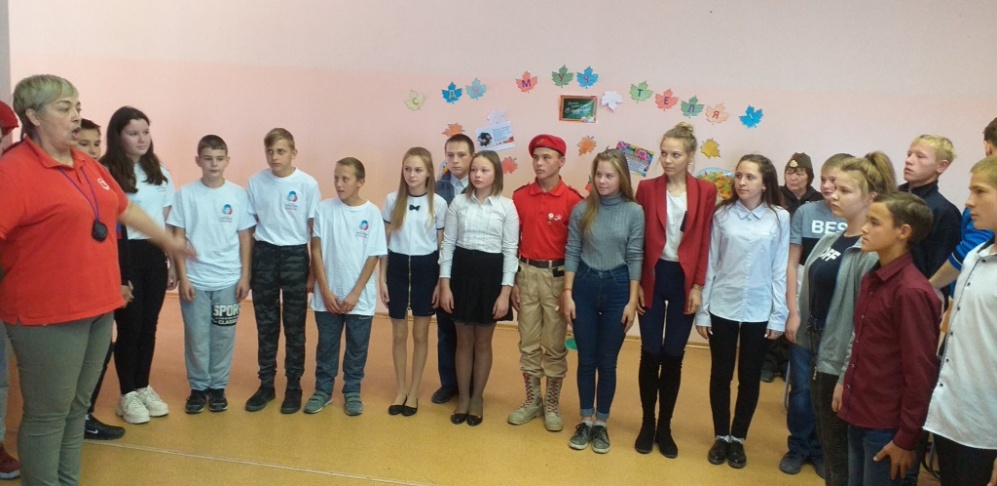 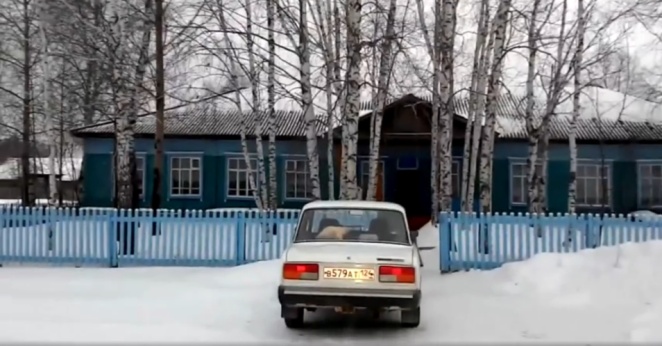 	16 октября в школе появилось структурное подразделение - это Балахтонский детский сад. В ближайшее время на сайте школы будет открыта страница структурного подразделения._____________________________________________________________Страница  5  № 13/174 «Балахтонские вести»  31 октября  2019 года__________________________________________________________________	В Козульском районе 22 и 23 октября проходили военно-спортивные игры для учащихся образовательных учреждений «ЗАРНИЦА» (возраст 11-13 лет)  и «ЗАРНИЧКА» (возраст 8-10 лет) с целью формирования у подрастающего поколения патриотического сознания, активной гражданской позиции и популяризации здорового образа жизни. Балахтонскую школу представляли две команды:	«ЗАРНИЦА»: Андрей Болотский, Андрей Горбатенко, Никита Ловцевич, Дмитрий Макаров, Александр Морозов, София Тихомирова, Светлана Шкирмановская; 	«ЗАРНИЧКА»: Матвей Хмара, Саша Усков, Денис Морозов, Максим Морозов, Денис Азовцев, Виталий Парфёнов, Аня Кионова, Полина Крутова, Володя Кузьмин.
	Участники соревнований отлично справились со всеми конкурсными испытаниями: «Страницы истории Отечества», «Готов к труду и обороне», «Красив в строю, силен в бою», «Первая помощь», «Огневой рубеж», «Артиллеристы» (метание мяча). Обе команды заняли 3 место, награждены медалями и Грамотами.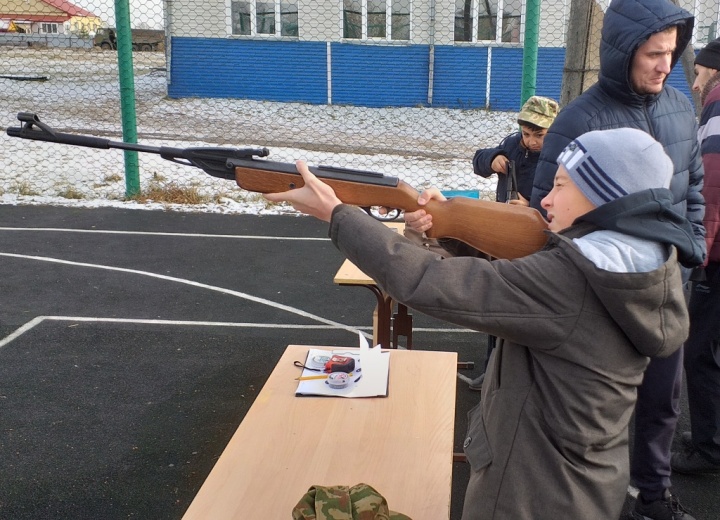 СООБЩЕНИЕ о проведении публичных слушанийБалахтонский сельский Совет депутатов сообщает, что 15 октября 2019-го года состоялись публичные слушания по вопросу «О внесении изменений и дополнений в Устав Балахтонского сельсовета Козульского района Красноярского края».Участники публичных слушаний РЕШИЛИ:	1. Одобрить представленный проект решения «О внесении изменений и дополнений в Устав Балахтонского сельсовета Козульского района Красноярского края».	2. Вынести проект решения «О внесении изменений и дополнений в Устав Балахтонского сельсовета Козульского района Красноярского края» на рассмотрение депутатов сельского Совета.                                                                  Е.А. Гардт - Председатель сельского Совета депутатовИНФОРМАЦИЯ	Численность муниципальных служащих в администрации Балахтонского сельсовета составляет 3 человека вместе с выборными должностями.	Численность работников муниципального учреждения – 13 человек.Фактические затраты на их содержание в третьем квартале 2019 года составили 1 923 820.00 рублей._____________________________________________________________Страница  6  № 13/174 «Балахтонские вести»  31 октября  2019 года__________________________________________________________________________________НОВОСТИ КУЛЬТУРЫ	Уже на протяжении многих лет,  1 октября, наши односельчане пожилого возраста, оставив свои домашние дела, с хорошим праздничным настроением, идут в Дом культуры на праздничную встречу. И в этом году работники культуры и участники художественной самодеятельности подготовили для них праздничную программу под названием «Золотая осень жизни!». В исполнении ансамбля «Зарянка» звучали  любимые песни: «Родительский дом», «Течет ручей». «Посидим по-хорошему», «Бабушки – старушки» и др. По окончании концерта, всех гостей пригласили за праздничный стол. На протяжении всего праздника в адрес пожилых людей звучали слова благодарности за многолетний, добросовестный труд, за опыт, за доброту и мудрость, за оптимизм и неиссякаемую энергию. Нам приятно было видеть счастливые лица наших гостей, радостные улыбки, сияющие глаза, как будто к ним вновь вернулась молодость. Пожилые люди пели песни своей молодости, танцевали и просто общались.  С грустью мы отмечаем, что многих пожилых людей уже с нами нет. Но жизнь продолжается, мы встречаем уже другие лица и  всегда рады приветствовать всех наших гостей! Прощаясь с нами, они сердечно благодарили, за прекрасно проведенное время на нашем общем празднике.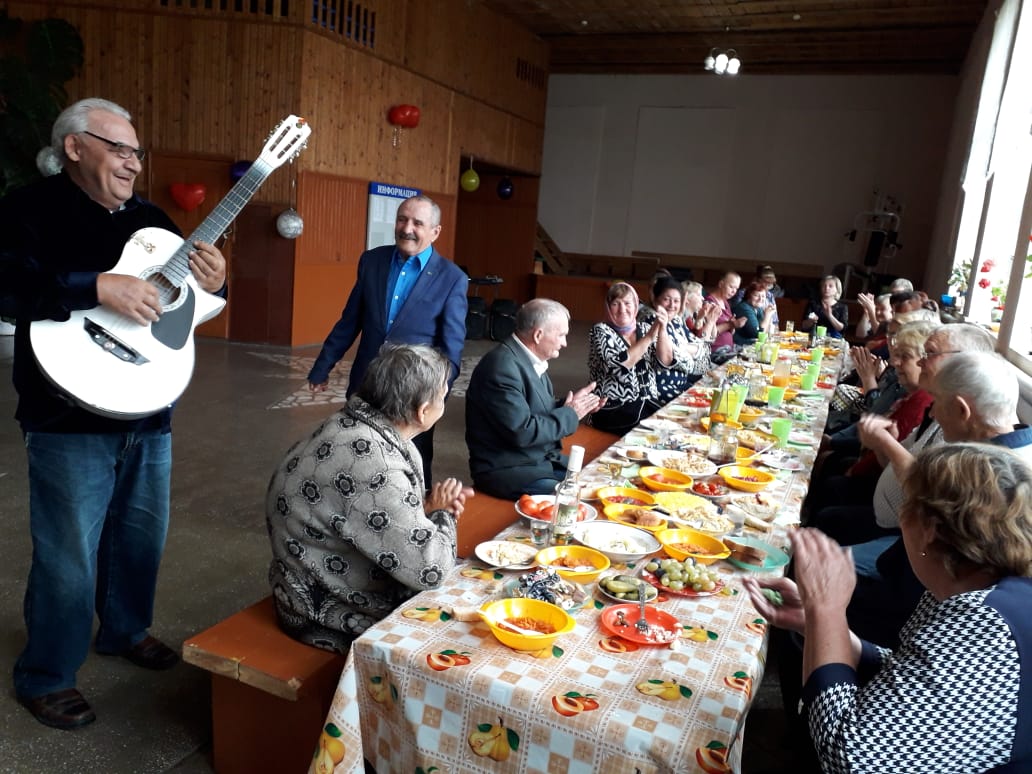 	18 октября с отчетным концертом нас посетил ансамбль «Веселуха» Козульского РДК. Наши односельчане с удовольствием прослушали профессиональное выступление коллектива. Со сцены звучали веселые и задорные песни, а благодарные зрители встречали их бурными аплодисментами. Спасибо им за прекрасное выступление!	31 октября  в 15.00 часов в СДК состоится «Час памяти» посвященный жертвам политических репрессий. 	3 ноября в рамках Всероссийской акции «Ночь искусств» в СДК пройдут мероприятия: 	в 16.00 час. «Когда мы едины, то мы непобедимы!» - _____________________________________________________________Страница  7  № 13/174 «Балахтонские вести»  31 октября  2019 года__________________________________________________________________________________познавательно – развлекательная программа для детей.	в 18.00 час. «Песня по кругу»Исполнение застольных песен в сопровождении баяна, гитарыТрадиции русского чаепития.	в 20.00 –22.00 час. -  «Дискотека 14+»	в  22.00 – 24.00час. -  «Дискотека 80 –х»      Ждем вас!                                                                  Коллектив СДКПОЗДРАВЛЯЕМ!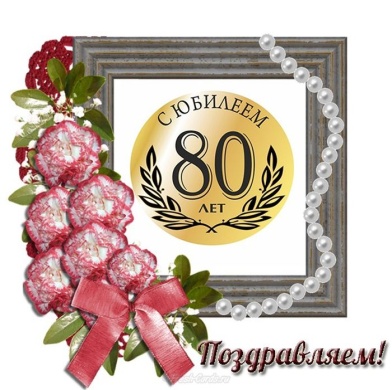 Науменко Лидию Ивановнус 80-летним юбилеем!В прекрасный юбилей с большой любовью,С огромным уваженьем и тепломВам мы желаем счастья и здоровьяИ, непременно, радости во   всём!Пусть в восемьдесят сил не убываетИ настроенье будет хоть куда!А те, кто рядом – душу согревают заботой и вниманием всегда!Администрация Балахтонского сельсоветаБалахтонский сельский Совет депутатовБЛАГОДАРНОСТЬСемья Горбуновых благодарит всех,кто не остался безучастным к их беде:Благодарим всех, кто принимал участие в тушении пожара, спасибо всем, кто оказал моральную и материальную поддержку нашей семье.Благодарим вас, добрые люди, что помогаете нам в трудной жизненной ситуации.Дай бог вам здоровья!                                                                           С уважением, семья Горбуновых _____________________________________________________________Страница  8  № 13/174 «Балахтонские вести»  31 октября  2019 года__________________________________________________________________________________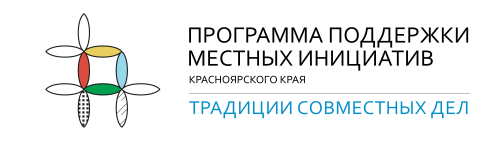                      Администрация             Балахтонского сельсовета         предлагает жителям принять                                                                участие в конкурсном отборе                                                                      по реализации проекта                       «Поддержка местных инициатив» в Красноярском краеДля участия в конкурсе населению необходимо:- определить приоритетный проект (объект) для его реализации в 2020 году;- принять участие в софинансировании (не менее 3% от суммы проекта);После определения наиболее значимого для поселения объекта, будет подготовлена конкурсная заявка (проект) для получения субсидии из бюджета Красноярского края. Выиграв в конкурсе, мы можем получить до 700 тысяч рублей!ОПРОСНЫЙ ЛИСТ: Просим Вас ответить на вопросы:	1. Какой объект, по Вашему мнению, нуждается в возведении, восстановлении (ремонте), благоустройстве и т.п.?*	«Ремонт сельского Дома культуры» *   «Постройка детской площадки»*   «Аллея памяти»Ваше предложение: __________________________________________________________	2. Какую сумму Вы готовы внести для реализации выбранного Вами проекта в рамках программы поддержки местных инициатив: - 100 руб.  _______- 200 руб. ________- 300 руб.  _______ Ваше предложение: __________________________________________________________________________        Иной вклад: __________________________________________________________                  (трудовое участие в реализации проекта, предоставление техники, материалов и т.д.)____________________________________________________________Страница  9  № 13/174 «Балахтонские вести»  31 октября  2019 года_______________________________________________________________________________                               АНКЕТАпо определению объекта (проекта)                                         для участия в программе                         ПОДДЕРЖКИ МЕСТНЫХ ИНИЦИАТИВ                       на развитие объектов                    общественной инфраструктурыУВАЖАЕМЫЕ ЖИТЕЛИ СЕЛА БАЛАХТОН!У нас появилась возможность участия в конкурсе на предоставление средств для решения насущных вопросов нашего поселения. Выиграв в конкурсе, из средств краевого бюджета мы можем получить до 700 тысяч рублей! Но для этого нам необходимо совместно с Вами составить проект по восстановлению (ремонту) наиболее значимого для нас с Вами объекта общественной инфраструктуры.Для этих целей мы просим Вас указать объект, имеющий первостепенную необходимость в возведении, либо благоустройстве и (или) реставрации, ремонте и т.д.______________________________________________________________________ (наименование объекта)Выиграть в конкурсе наше поселение может только при активном участии граждан, т.е. если жители примут участие в выборе объекта инфраструктуры, который хотелось бы видеть в нашем поселении. Объект может быть новым, либо можно восстановить (отремонтировать)   имеющийся объект. Одним из условий конкурса является согласие граждан на софинансирование данных работ. Все работы будут проходить под контролем со стороны населения.Просим Вас определить какую сумму Вы готовы внести для участия в программе по выбранному Вами направлению:- 100руб.  _______-  200руб. _______- 300руб.  _______Мое предложение __________ руб.Иной вклад:_______________________________________________________(трудовое участие в реализации проекта, предоставление техники, материалов и т.д.)Итоги анкетирования будут подведены на итоговом собрании граждан по обсуждению проекта, установлению вклада населения на его реализацию, а также выбору инициативной группы. _____________________________________________________________Страница  10  № 13/174 «Балахтонские вести»  31 октября  2019 года_______________________________________________________________________________Внимание!         Внимание!                 Внимание!СОБРАНИЕ по участию жителей в программе ПОДДЕРЖКИ МЕСТНЫХ ИНИЦИАТИВсостоится1 ноября 2019 года в 17 часовв сельском Доме культурыДля участия в конкурсе по программе ПОДДЕРЖКИ МЕСТНЫХ ИНИЦИАТИВ вы должны принять участие в собрании и решить следующие вопросы:Выбрать проект для участия в конкурсе по Программе поддержки местных инициатив;Определить вклад населения на реализацию выбранного проекта;Выбрать членов инициативной группы.	Чем больше человек примет участие в собрании, тем больше шанс победить в конкурсе! Мы ждём вас1 ноября  в 17 часов в сельском Доме культуры.	В работе собрания примет участие куратор Института государственного и муниципального управления при Правительстве Красноярского края и ответит на все ваши вопросы. Более подробную информацию о ППМИ и участии в конкурсеВы можете получить, обратившись к заместителю главы администрации сельсовета Кионовой Надежде Николаевне,или по телефону: 8-39154-25-3-54._____________________________________________________________Страница  11  № 13/174 «Балахтонские вести»  31 октября  2019 года_______________________________________________________________________________ОФИЦИАЛЬНОАДМИНИСТРАЦИЯ БАЛАХТОНСКОГО СЕЛЬСОВЕТА КОЗУЛЬСКОГО РАЙОНА КРАСНОЯРСКОГО КРАЯПОСТАНОВЛЕНИЕ 01.10.2019                                                                       с. Балахтон                                                                               № 39Об утверждении состава Совета профилактики В целях развития сферы защиты прав детей, профилактики безнадзорности и правонарушений несовершеннолетних, социального неблагополучия и организации социальной работы с детьми и семьями, оказавшимися в трудной жизненной ситуации или социально опасном положении на территории Балахтонского сельсовета, руководствуясь Уставом сельсовета,  ПОСТАНОВЛЯЮ:Утвердить новый состав Совета профилактики согласно приложению. Считать утратившим силу постановление администрации Балахтонского сельсовета от 20.12.2017 № 59  «Об изменении состава Совета профилактики». Постановление вступает в силу со дня его подписания и подлежит опубликованию в местном печатном издании «Балахтонские вести», размещению на официальном сайте администрации сельсовета:    http:balahton-adm.gbu.su.Глава сельсовета                                                                                                                                              В. А. Мецгер                           ПРИЛОЖНИЕ к постановлению администрации Балахтонского сельсовета от 01.10.2019 № 39СОСТАВ Совета профилактикиАДМИНИСТРАЦИЯ БАЛАХТОНСКОГО СЕЛЬСОВЕТА КОЗУЛЬСКОГО РАЙОНА КРАСНОЯРСКОГО КРАЯРАСПОРЯЖЕНИЕ 24.10.2019                                                                       с. Балахтон                                                                           № 32-р	Об утверждении графика приёма граждан по личным вопросам должностными лицами администрации Балахтонского сельсоветаВ соответствии Федеральным законом от 06.10.2003 № 131-ФЗ «Об общих принципах организации местного самоуправления в Российской Федерации», руководствуясь Уставом Балахтонского сельсовета:1. Утвердить график приёма граждан по личным вопросам должностными лицами администрации Балахтонского сельсовета, согласно приложению	2.  Считать утратившим силу распоряжение администрации сельсовета от 03.02.2015 № 09-р «Об утверждении графика приёма граждан по личным вопросам должностными лицами администрации Балахтонского сельсовета».3.  Распоряжение вступает в силу со дня его подписания, и подлежит опубликованию в местном печатном издании «Балахтонские вести», размещению на официальном сайте администрации сельсовета:    http:balahton-adm.gbu.su.	4. Контроль за исполнением настоящего распоряжения оставляю за собой. Глава сельсовета                                                                                                                                              В.А. Мецгер_____________________________________________________________Страница  12  № 13/174 «Балахтонские вести»  31 октября  2019 года__________________________________________________________________________________                                           ПРИЛОЖНИЕ к распоряжению администрации Балахтонского сельсовета от 24.10.2019 № 32-рГРАФИК ПРИЁМА ГРАЖДАН ПО ЛИЧНЫМ ВОПРОСАМ должностными лицами администрации Балахтонского сельсовета:ИЗВЕЩЕНИЕ о проведении аукционаНа основании распоряжений администрации Козульского района Красноярского края от 17.07.2019 № 153-р, от 17.07.2019 № 154-р и от 17.07.2019              № 152-р  «10» декабря 2019 года в 14:00 часов в здании администрации района (кабинет 3-12), расположенной по адресу:  Красноярский край, Козульский район, п.г.т. Козулька, ул. Советская, 59, проводятся аукционы на право заключения договоров аренды земельных участков.Организатор торгов – администрация Козульского района.Предмет аукциона – лот № 1: земельный участок, государственная собственность на который не разграничена, категория земель – земли населенных пунктов, с кадастровым номером 24:21:1009001:180, с местоположением: Красноярский край, Козульский район, д. Мальфино, ул. Линейная, 6, площадью 3543 кв. м, с видом разрешенного использования: одно–двух квартирные отдельно стоящие жилые дома с приусадебными земельными участками. Срок аренды земельного участка – 20 лет.Начальная цена предмета аукциона установлена в размере ежегодной арендной платы, определенной по результатам рыночной оценки, и составляет         2 088,00 (две тысячи восемьдесят восемь рублей). Формой платежа являются денежные средства, которые вносятся на счет районного бюджета. «Шаг аукциона» составляет три процента начальной цены предмета аукциона – 62,64 (шестьдесят два рубля 64 коп.) рублей. Задаток в размере 20 процентов начальной цены предмета аукциона составляет 417,60 (четыреста семнадцать рублей 60 коп.) рублей и вносится претендентами на счет районного бюджета до 02 декабря 2019 года. Предмет аукциона – лот № 2: земельный участок, государственная собственность на который не разграничена, категория земель – земли населенных пунктов, с кадастровым номером 24:21:1009001:182, с местоположением: Красноярский край, Козульский район, д. Мальфино, ул. Линейная, 8, площадью 3703 кв. м, с видом разрешенного использования: одно–двух квартирные отдельно стоящие жилые дома с приусадебными земельными участками. Срок аренды земельного участка – 20 лет.Начальная цена предмета аукциона установлена в размере ежегодной арендной платы, определенной по результатам рыночной оценки, и составляет         2 181,00 (две тысячи сто восемьдесят один рубль). Формой платежа являются денежные средства, которые вносятся на счет районного бюджета. «Шаг аукциона» составляет три процента начальной цены предмета аукциона – 65,43 (шестьдесят пять рублей 43 коп.) рублей. Задаток в размере 20 процентов начальной цены предмета аукциона составляет 436,20 (четыреста тридцать шесть рублей 20 коп.) рублей и вносится претендентами на счет районного бюджета до 02 декабря 2019 года. Предмет аукциона – лот № 3: земельный участок, государственная собственность на который не разграничена, категория земель – земли населенных пунктов, с кадастровым номером 24:21:1009001:181, с местоположением: Красноярский край, Козульский район, д. Мальфино, ул. Линейная, 12, площадью 2498 кв. м, с видом разрешенного использования: одно–двух квартирные отдельно стоящие жилые дома с приусадебными земельными участками. Срок аренды земельного участка – 20 лет.Начальная цена предмета аукциона установлена в размере ежегодной арендной платы, определенной по результатам рыночной оценки, и составляет 1470,00 (одна тысяча четыреста семьдесят рублей. Формой платежа являются денежные средства, которые вносятся на счет районного бюджета. «Шаг аукциона» составляет три процента начальной цены предмета аукциона – 44,10 (сорок четыре рубля 10 коп.) рублей. Задаток в размере 20 процентов начальной цены предмета аукциона составляет 294,00 (двести девяносто четыре рубля 00 коп.) рублей и вносится претендентами на счет районного бюджета до 02 декабря 2019 года. Реквизиты для перечисления задатка:_____________________________________________________________Страница  13  № 13/174 «Балахтонские вести»  31 октября  2019 года__________________________________________________________________________________Получатель: УФК по Красноярскому краю (Администрация Козульского района/05193043650), ИНН 2421000384, КПП 242101001, р/с 40302810750043001218 Отделение Красноярск г. Красноярск, БИК 040407001, ОКТМО 04626000 (Задаток на участие в аукционе на право заключения договора аренды земельного участка, государственная собственность на который не разграничена). Задаток считается внесенным с момента зачисления денежных средств на расчетный счет организатора торгов. Исполнение обязанности по внесению суммы задатка третьими лицами не допускается.Прием заявок и документов на участие в аукционе: Заявки на участие в аукционе принимаются по форме, установленной организатором аукциона, с приложением документов по рабочим дням: с 8:00 до 17:00 (перерыв с 12:00 до 13:00), начиная с 8:00 часов 01 ноября 2019 года по адресу: Красноярский край, Козульский район, п.г.т. Козулька, ул. Советская, 59, администрация района, каб. 2-08 до 17:00 часов 02 декабря 2019 года, справки по телефону 8 (391 54) 4-15-08. Один претендент имеет право подать только одну заявку на участие в аукционе. Форму заявки на участие в аукционе установленной формы с указанием реквизитов счёта для возврата задатков можно получить по вышеуказанному адресу.Для участия в аукционе при подаче заявки заявители представляют следующие документы: 1) заявка на участие в аукционе по установленной форме с указанием банковских реквизитов счета для возврата задатка;  2) копии документов, удостоверяющих личность (для граждан); 3) документ, подтверждающий внесение задатка. В случае подачи заявки представителем заявителя предъявляется надлежащим образом оформленная доверенность. Один заявитель вправе подать только одну заявку на участие в аукционе.Заявка на участие в аукционе, поступившая по истечении срока приема заявок, возвращается заявителю в день ее поступления. Заявитель имеет право отозвать принятую организатором аукциона заявку на участие в аукционе до дня окончания срока приема заявок, уведомив об этом в письменной форме организатора аукциона. Задаток возвращается заявителю в течение трех рабочих дней со дня поступления уведомления об отзыве заявки. В случае отзыва заявки заявителем позднее дня окончания срока приема заявок задаток возвращается в порядке, установленном для участников аукциона.Заявитель не допускается к участию в аукционе в следующих случаях:1) непредставление необходимых для участия в аукционе документов или представление недостоверных сведений;2) непоступление задатка на дату рассмотрения заявок на участие в аукционе;3) подача заявки на участие в аукционе лицом, которое в соответствии с Земельным кодексом РФ и другими федеральными законами не имеет права быть участником конкретного аукциона, покупателем земельного участка или приобрести земельный участок в аренду;4) наличие сведений о заявителе в предусмотренном статьей 39.12 Земельного кодекса РФ реестре недобросовестных участников аукциона.Признание лиц участниками аукциона и подведение итогов аукциона состоится в 14:00 часов 10 декабря 2019 года по адресу: Красноярский край, Козульский район, п.г.т. Козулька, ул. Советская, 59, каб. 3-12. Претенденты приобретают статус участников аукциона с момента подписания протокола рассмотрения заявок на участие в аукционе. Заявителям, признанным участниками аукциона, и заявителям, не допущенным к участию в аукционе, направляются уведомления о принятых в отношении них решениях не позднее дня, следующего после дня подписания протокола рассмотрения заявок на участие в аукционе.Заявителю, не допущенному к участию в аукционе, внесенный им задаток возвращается в течение трех рабочих дней со дня оформления протокола приема заявок на участие в аукционе.В случае выявления обстоятельств, предусмотренных пунктом 8 статьи 39.11 Земельного кодекса РФ организатор торгов принимает решение об отказе в проведении аукциона. Извещение об отказе в проведении аукциона размещается на официальном сайте в течение трех дней со дня принятия данного решения. Организатор торгов в течение трех дней извещает участников аукциона о своем отказе в проведении аукциона и возвращает участникам аукциона внесенные им  задатки. Порядок проведения аукциона установлен действующим законодательством. Порядок проведения аукциона:1) аукцион ведет аукционист;2) перед началом проведения аукциона участники проходят регистрацию и получают карточку с номером билета участника; 3) аукцион начинается с оглашения аукционистом наименования, основных характеристик и начального размера ежегодной арендной платы, «шага аукциона» и порядка проведения аукциона;   4) участники аукциона поднимают пронумерованные билеты, называют предложение о цене предмета аукциона (размер ежегодной арендной платы земельного участка), кратный «шагу аукциона», либо поднятия цены предмета аукциона на определенное количество шагов в случае, если готовы заключить договор аренды земельного участка в соответствии с названной аукционистом ценой;5) при отсутствии предложения о повышении цены аукциона, аукционист повторяет названный последний размер ежегодной арендной платы  3 раза.Если после троекратного объявления размера ежегодной арендной платы  ни один из участников аукциона не повысил цену аукциона, аукцион завершается. Победителем аукциона признается участник аукциона, предложивший наиболее высокий размер ежегодной арендной платы за земельный участок. 6) по завершении аукциона аукционист объявляет о продаже права на заключение договора аренды _____________________________________________________________Страница  14  № 13/174 «Балахтонские вести»  31 октября  2019 года__________________________________________________________________________________земельного участка, называет размер ежегодной арендной платы за земельный участок и номер билета победителя аукциона.Результаты аукциона оформляются протоколом, который составляет организатор аукциона. Протокол о результатах аукциона составляется в двух экземплярах, один из которых передается победителю аукциона, а второй остается у организатора аукциона. В протоколе указываются: - сведения о месте, дате и времени проведения аукциона; - предмет аукциона, в том числе сведения о местоположении и площади земельного участка; - сведения об участниках аукциона, о начальной цене предмета аукциона, последнем и предпоследнем предложениях о цене предмета аукциона; - фамилия, имя и (при наличии) отчество, место жительства (для гражданина) победителя аукциона и иного участника аукциона, который сделал предпоследнее предложение о цене предмета аукциона; - сведения о последнем предложении о цене предмета аукциона (размер ежегодной арендной платы).Протокол о результатах аукциона размещается на официальном сайте в течение одного рабочего дня со дня подписания данного протокола.В случае, если в аукционе участвовал только один участник или при проведении аукциона не присутствовал ни один из участников аукциона, либо в случае, если после троекратного объявления предложения о начальной цене предмета аукциона не поступило ни одного предложения о цене предмета аукциона, которое предусматривало бы более высокую цену предмета аукциона, аукцион признается несостоявшимся.Протокол о результатах торгов является основанием для заключения с победителем торгов договора аренды земельного участка. Победителю аукциона или единственному принявшему участие в аукционе его участнику направляется три экземпляра подписанного проекта договора аренды земельного участка в десятидневный срок со дня составления протокола о результатах аукциона. При этом размер ежегодной арендной платы по договору аренды земельного участка определяется в размере, предложенном победителем аукциона, или в случае заключения указанного договора с единственным принявшим участие в аукционе  его участником, устанавливается в размере, равном начальной цене предмета аукциона. Договор аренды земельного участка подлежит заключению в срок не ранее, чем через 10 дней со дня размещения информации о результатах аукциона на официальном сайте.  Задаток, внесенный лицом, признанным победителем аукциона, задаток, внесенный иным лицом, с которым заключается договор аренды земельного участка, засчитывается в счет арендной платы за земельный участок. Задатки, внесенные этими лицами, не заключившими в установленном порядке договора аренды земельного участка вследствие уклонения от заключения договоров, не возвращаются.Если договор аренды земельного участка в течение тридцати дней со дня направления победителю аукциона проектов договоров не были им подписаны и представлены в администрацию района, организатор аукциона предлагает заключить договор аренды иному участнику аукциона, который сделал предпоследнее предложение о цене предмета аукциона, по цене, предложенной победителем аукциона.В случае, если в течение тридцати дней со дня направления участнику аукциона, который сделал предпоследнее предложение о цене предмета аукциона, проекта договора аренды земельного участка этот участник не представил в администрацию района  подписанные им договоры, организатор аукциона вправе объявить о проведении повторного аукциона или распорядиться земельным участком иным образом в соответствии с Земельным кодексом Российской Федерации.Сведения о победителях аукционов, уклонившихся от заключения договора аренды земельного участка, являющегося предметом аукциона, и об иных лицах, с которыми указанные договоры заключаются в соответствии с извещением и которые уклонились от их заключения, включаются в реестр недобросовестных участников аукциона. С проектом договора аренды земельного участка, а также с условиями проведения аукциона можно ознакомиться в здании администрации района по адресу: Красноярский край, Козульский район, п.г.т. Козулька, ул. Советская, 59, каб. 2-08, тел. 8(391 54) 4-15-08, в понедельник, пятницу – с 08:00 до 12:00, во вторник, среду, четверг – с 13:00 до 17:00 с даты опубликования настоящего информационного сообщения по 02 декабря 2019 года.Осмотр земельного участка на местности можно произвести по месту нахождения после письменного уведомления организатора торгов, поданного не позднее, чем за 3 дня до даты окончания приема заявок. В понедельник, пятницу - с 8:00 до 12:00, вторник, среду, четверг – с 13:00 до 17:00».Заявки принимаются по следующей форме:                                                                                                                      ПРИЛОЖЕНИЕ № 1 к извещению о проведении аукционаЗАЯВКА на участие в аукционе на право заключения договора аренды земельного участка, государственная собственность на который не разграничена           	 1. Фамилия, имя, отчество заявителя: ____________________________________________________________________________.	2. Фамилия, имя, отчество представителя физического лица (в случае подачи настоящего заявления представителем заявителя): _________________________________________________, действующего на основании ______________________________________________________________________________________________________________,                                                                                                                              (наименование документа)	3. Дата рождения заявителя: ________________________________________.	4. Паспортные данные заявителя: серия ________________ № __________________, когда выдан _____________________, кем выдан ______________________________________________________________________________________________________________ .	5. Адрес регистрации по месту жительства (пребывания) с указанием почтового индекса, а также адрес фактического места жительства заявителя (при наличии такового): ___________________________________________ _________________________________________________________________________________________________________________________._____________________________________________________________Страница  15  № 13/174 «Балахтонские вести»  31 октября  2019 года__________________________________________________________________________________		6. Идентификационный номер налогоплательщика: ___________________________________.           	 7. СНИЛС: _____________________________________________	8. Контактные телефоны: __________________________________________.	9. Изучив информационное сообщение, заявляю о своем согласии принять участие в аукционе на право заключения договора аренды земельного участка, государственная собственность на который не разграничена (Лот № 1), категория земель – земли населенных пунктов, площадью 3543 кв.м, с кадастровым номером 24:21:1009001:180, с местоположением: Красноярский край, Козульский район, д. Мальфино, ул. Линейная, 6, вид разрешенного использования земельного участка: одно – двух квартирные отдельно стоящие жилые дома с приусадебными земельными участками, начальная цена земельного участка (размер ежегодной арендной платы) – 2 088,00 рублей,   "шаг" аукциона: 62,64 рублей, размер задатка:  417,60 рублей.            10. В случае победы на аукционе принимаю на себя следующие обязательства:	- подписать с организатором аукциона протокол о результатах аукциона;             	- подписать договор аренды земельного участка по истечении десяти дней с момента опубликования информации о результатах аукциона на официальном сайте Российской Федерации в сети «Интернет».	11. До подписания договора аренды земельного участка настоящая заявка вместе с протоколом о результатах проведения аукциона будет считаться имеющей силу предварительного договора между заявителем и организатором аукциона.	12. Реквизиты счета для возврата задатка ___________________________________________________________________________________________________________________________.	13. Гарантирую достоверность сведений, отраженных в настоящей заявке и представленных документах.	14. С условиями аукциона ознакомлен(а), согласен(на).К заявке прилагаются документы:1. __________________________________________________________  на ____ л.2. __________________________________________________________  на ____ л.3. ___________________________________________________________ на ____ л..                                                                                                                     ПРИЛОЖЕНИЕ № 2 к извещению о проведении аукционаПРОЕКТДОГОВОР АРЕНДЫ № ____земельного участка, государственная собственность на который не разграниченап.г.т. Козулька                                                                                                                                         «_____»  _______________ 2019 г.	Администрация Козульского района, именуемая в дальнейшем «Арендодатель», в лице главы района Гардта Федора Владимировича, действующего на основании Устава района, зарегистрированного Управлением юстиции администрации Красноярского края 18.07.1997 г., и ______Ф.И.О._________, 00.00.0000 г.р., именуемый в дальнейшем «Арендатор», место рождения: ______________, гражданство: _________, имеющий паспорт серии ____  № _____, выданный _____ г., код подразделения _____, зарегистрированный по адресу: ____________, и именуемые в дальнейшем «Стороны», заключили настоящий договор (далее – Договор) о нижеследующем:1. ПРЕДМЕТ ДОГОВОРА	1.1. Настоящий Договор заключен в соответствии со статьями 39.6, 39.7, 39.11, 39.12 Земельного кодекса Российской Федерации, пунктом 2 статьи 3.3 Федерального закона от 25.10.2001  №  137-ФЗ «О введении в действие Земельного кодекса Российской Федерации», на основании протокола от 10.12.2019 № ___ о результатах открытого аукциона на право заключения договора аренды земельного участка и в соответствии с распоряжением администрации Козульского района от 17.07.2019  № 153-р.	1.2. Арендодатель предоставляет, а Арендатор принимает в аренду земельный участок, государственная собственность на который не разграничена, относящийся к категории земель – земли населенных пунктов, с кадастровым номером 24:21:1009001:180, площадью 3543 кв. м, с местоположением: Красноярский край, Козульский район, д. Мальфино, ул.                    Линейная, 6 (далее – Участок), с видом разрешенного использования: одно – двух квартирные отдельно стоящие жилые дома с приусадебными земельными участками, в границах, указанных в выписке из ЕГРН о земельном участке, прилагаемой к настоящему Договору и являющейся его неотъемлемой частью, (приложение  1). 	1.3. Арендодатель предоставляет, а Арендатор принимает в аренду по настоящему Договору земельный участок, свободный от любых имущественных прав и претензий третьих лиц, о которых в момент заключения Договора Арендодатель или Арендатор не могли не знать. Участок передается по акту приема-передачи, который является неотъемлемой частью Договора (приложение 3).2. СРОК ДОГОВОРА	2.1. Срок аренды Участка устанавливается с 10.12.2019 года по 09.12.2039 года.	2.2. Договор вступает в силу с даты его государственной регистрации в Управлении Федеральной службы государственной регистрации, кадастра и картографии по Красноярскому краю.	2.3. Срок действия настоящего Договора исчисляется со дня подписания протокола от 10.12.2019 № ____ о результатах аукциона на право заключения договора аренды земельного участка.3. РАЗМЕР И УСЛОВИЯ ВНЕСЕНИЯ АРЕНДНОЙ ПЛАТЫ	3.1. Размер арендной платы за Участок определен по результатам аукциона на право заключения договора аренды земельного участка и составляет согласно протоколу о результатах аукциона _______ руб. (________ рублей ___ коп.) в год, _____ руб. (_____ рублей ____ коп) в квартал.	3.2. Арендная плата исчисляется со дня подписания протокола от 10.12.2019 № ____ о результатах аукциона на право заключения договора аренды земельного участка.	3.3. Расчет арендной платы на 2019 год определен в приложении № 2 к Договору, которое является неотъемлемой частью Договора.	3.4. Арендная плата вносится Арендатором ежегодно, не позднее 10-го октября текущего года, за который вносится плата, путем перечисления на счет: УФК по Красноярскому краю (Администрация Козульского района_____________________________________________________________Страница  16  № 13/174 «Балахтонские вести»  31 октября  2019 года__________________________________________________________________________________/04193043650), ИНН 2421000384, КПП 242101001, р/с 40101810600000010001 Отделение Красноярск г. Красноярск, БИК 040407001, код бюджетной классификации 015 1 11 05013 05 0000 120, ОКТМО 04626402.	3.5. Внесение арендной платы по настоящему Договору осуществляется отдельным платежным поручением (квитанцией) за оплачиваемый период. В графе «Назначение платежа» обязательно указывается: наименование платежа; период, за который производится оплата; номер и дата договора аренды, код бюджетной классификации, ОКТМО.	3.6. Исполнением обязательства по внесению арендной платы является дата поступления арендной платы на счет, указанный в п. 3.4. Договора.	3.7. Арендная плата за первый подлежащий оплате период (с 10.12.2019 года по 31.12.2019 года) в сумме ____ руб. вносится не позднее тридцати дней со дня подписания Договора.	3.8. Неиспользование Участка Арендатором не освобождает его от обязанности по внесению арендной платы.4.  ПРАВА  И  ОБЯЗАННОСТИ СТОРОН	4.1.  Арендодатель имеет право:	4.1.1.На беспрепятственный доступ на территорию арендуемого земельного участка с целью его осмотра на предмет соблюдения условий Договора, а также требований земельного законодательства.	4.1.2. На возмещение убытков, причиненных ухудшением качества Участка и экологической обстановки в результате хозяйственной деятельности Арендатора, а также по иным основаниям, предусмотренным законодательством Российской Федерации.	4.2. Арендодатель обязан:	4.2.1.  Выполнять в полном объеме все условия Договора.	4.2.2. Своевременно производить перерасчёт арендной платы и своевременно информировать об этом Арендатора.	4.3. Арендатор имеет право:	4.3.1. Использовать Участок на условиях, установленных Договором.	4.3.2. В установленном порядке сдавать Участок в субаренду, а также передавать свои права и обязанности по договору третьим лицам без согласия Арендодателя при условии его уведомления и предоставления копии соответствующего договора.	4.4. Арендатор обязан:	4.4.1. Выполнять в полном объеме все условия Договора.	4.4.2. Использовать Участок в соответствии с целевым назначением и разрешенным использованием (целевым назначением) в соответствии с действующим законодательством и утверждёнными строительными, санитарными, природоохранными, противопожарными нормами.	4.4.3. Уплачивать в размере и на условиях, установленных Договором и (или) изменениями к нему, арендную плату.	4.4.4. Обеспечить Арендодателю (его законным представителям), представителям органов государственного земельного контроля  доступ на Участок по их требованию.	4.4.5. Письменно сообщить Арендодателю не позднее, чем за 3 (три) месяца о предстоящем освобождении Участка как в связи с окончанием срока действия Договора, так и при досрочном его освобождении.	4.4.6. Не допускать действий, приводящих к ухудшению экологической обстановки на арендуемом земельном участке и прилегающих к нему территориях, а также выполнять работы по благоустройству территории.	4.4.7. Выполнять на Участке в соответствии с требованиями эксплуатационных служб условия содержания и эксплуатации инженерных коммуникаций, сооружений, дорог, проездов и не препятствовать их ремонту и обслуживанию.	4.4.8. Немедленно извещать Арендодателя и соответствующие государственные органы о всякой аварии или ином событии, нанесшем (или грозящим нанести) Участку, а также близлежащим участкам ущерб, и своевременно принимать все возможные меры по предотвращению угрозы и против дальнейшего разрушения или повреждения Участка и расположенных на нем объектов.	4.4.9. После окончания срока действия Договора передать Участок Арендодателю по акту приема-передачи в состоянии и качестве не хуже первоначального.	4.4.10. Письменно в десятидневный срок уведомить Арендодателя об изменении своих реквизитов.	4.4.11. Заключать путем подписания уполномоченным лицом и скреплением печатью дополнительные соглашения к настоящему Договору. 	4.5. Арендодатель и Арендатор имеют иные права и несут иные обязанности, установленные законодательством Российской Федерации.5. ОТВЕТСТВЕННОСТЬ СТОРОН	5.1. За нарушение условий Договора Стороны несут ответственность, предусмотренную законодательством Российской Федерации.	5.2. За нарушение срока внесения арендной платы по Договору, Арендатор выплачивает Арендодателю пени из расчета 0,1 % от размера невнесенной арендной платы за каждый календарный день просрочки. Пени перечисляются в порядке, предусмотренном пунктом 3.4. Договора.	5.3. Ответственность Сторон за нарушение обязательств по Договору, вызванных действием обстоятельств непреодолимой силы, регулируется законодательством Российской Федерации.6. ИЗМЕНЕНИЕ, РАСТОРЖЕНИЕ И ПРЕКРАЩЕНИЕ ДОГОВОРА	6.1. Все изменения и (или) дополнения к Договору, за исключением п. 6.3. оформляются Сторонами в письменной форме и подлежат государственной регистрации в установленных законом случаях.	6.2. Договор может быть расторгнут по требованию Арендодателя по решению суда на основании и в порядке, установленном гражданским законодательством. 	 В случае смерти Арендатора и отсутствия наследников права аренды земельного участка, договор расторгается Арендодателем в одностороннем порядке.  	 6.3. В случае изменения методики расчета арендной платы или внесения изменений в действующую размер арендной платы изменяется Арендодателем автоматически в бесспорном и одностороннем порядке с момента вступления в силу соответствующего правового акта.	Арендатор обязан перечислять арендную плату в размере и порядке, установленном Арендодателем в соответствующем уведомлении с момента его получения.7. РАССМОТРЕНИЕ И УРЕГУЛИРОВАНИЕ СПОРОВ_____________________________________________________________Страница  17  № 13/174 «Балахтонские вести»  31 октября  2019 года__________________________________________________________________________________	7.1. Все споры между Сторонами, возникающие по Договору, разрешаются в соответствии с законодательством Российской Федерации.8. ОСОБЫЕ УСЛОВИЯ ДОГОВОРА	8.1. Договор субаренды земельного участка подлежит государственной регистрации в Управлении Федеральной службы государственной регистрации, кадастра и картографии по Красноярскому краю и направляется Арендодателю в 10 –ти дневный срок после его государственной регистрации для последующего учета. 	8.2. Срок действия договора субаренды не может превышать срок действия Договора.	8.3. При досрочном расторжении Договора договор субаренды земельного участка прекращает свое действие. 	8.4. Договор составлен в 3 (трех) экземплярах, имеющих одинаковую юридическую силу, из которых по одному экземпляру хранится у Сторон, один экземпляр передается в Управление Федеральной службы государственной регистрации, кадастра и картографии по Красноярскому краю.9. РЕКВИЗИТЫ СТОРОН10. ПОДПИСИ СТОРОНАрендодатель:                                                                                            Арендатор:  Ф.И.О.                      Глава района  Гардт Федор Владимирович  ___________________	           «______»________________2019 г. ______________________ 					                                                                                                      «______»________________2019 г.Приложение к Договору:1. Выписка из ЕГРН о земельном участке от 23.07.2019 года № КУВИ-001/2019-18192049(приложение 1);2. Расчет арендной платы (приложение 2);3. Акт приема-передачи (приложение 3);4. Протокол от 10.12.2019 № ____ о результатах аукциона на право заключения договора аренды земельного участка (приложение 5.  Распоряжение администрации района от 17.07.2019 № 153-р (приложение 5).                                                                                                 ПРИЛОЖЕНИЕ № 2  к договору аренды  земельного участка                                                                                                                                 от «____» ______________ 2019г. № ____РАСЧЕТ АРЕНДНОЙ ПЛАТЫ ПО ДОГОВОРУ АРЕНДЫ  ЗЕМЕЛЬНОГО УЧАСТКАФ.И.О.Местоположение земельного участка: Красноярский край, Козульский район, д. Мальфино, ул. Линейная, 6Арендная плата начисляется с 10 декабря 2019 года.Задаток в размере 417,60 руб., внесенный для участия в торгах, засчитывается в счет предстоящих платежей по договору аренды.Арендная плата с 10.12.2019 по 31.12.2019 составляет: ___ руб. в год:365дн.*22дн. = ___ руб.Расчет произвел                                _______________________                                  Н.В. МининаАрендная плата за первый подлежащий оплате период (с 10.12.2019 года по 31.12.2019 года) с учетом оплаченного задатка в размере 417,60 руб. составляет ___ руб. и вносится не позднее 30 дней со дня подписания Договора на реквизиты, установленные пунктом 3.4. Договора.Арендная плата на 2019 год рассчитывается согласно протоколу о результатах аукциона на право заключения договора аренды земельного участка от 10.12.2019 № _____.                                                                                                       ПРИЛОЖЕНИЕ № 3  к договору аренды  земельного участка                                                                                                                                А К Т приема-передачи в аренду земельного участкап.г.т. Козулька                                                                                                                                                «_____» _________________2019 г.Администрация Козульского района, именуемая в дальнейшем «Передающая сторона», в лице главы района Гардта Федора Владимировича, действующего на основании Устава района, зарегистрированного Управлением юстиции администрации Красноярского края 18.07.1997 г., передала, а ______Ф.И.О._________, 00.00.0000 г.р., именуемый в дальнейшем «Арендатор», место рождения: ______________, гражданство: _________, имеющий паспорт серии ____  № _____, выданный _____ г., код подразделения _____, зарегистрированный по адресу: ____________, именуемый в _____________________________________________________________Страница  18  № 13/174 «Балахтонские вести»  31 октября  2019 года__________________________________________________________________________________дальнейшем «Принимающая сторона», принял земельный участок, государственная собственность на который не разграничена, площадью 3543 кв. м., относящийся к категории земель - земли населенных пунктов, с кадастровым номером 24:21:1009001:180, с местоположением: Красноярский край, Козульский район, д. Мальфино, ул. Линейная, 6 (далее - Участок), с видом разрешенного использования: одно – двух квартирные отдельно стоящие жилые дома с приусадебными земельными участками.Участок предоставлен «Принимающей стороне» на основании протокола от 10.12.2019  № ___ о результатах аукциона на право заключения договора аренды земельного участка и в соответствии с распоряжением администрации района от 17.07.2019 № 153-р.В результате осмотра земельного участка установлено:- земельный участок соответствует его количественным и качественным характеристикам согласно условиям вышеназванного договора;- в момент передачи земельный участок находится в удовлетворительном состоянии, пригодном для использования в соответствии с целями и условиями его предоставления. Взаимных претензий у Сторон не имеется.Участок передал:                                                                                         Участок принял: ФИОГлава района  Ф.В. Гардт                __________________                                                                                _________________                                                                 (подпись)                                                                                          (подпись)«____»_______________2019 г.                                                                                     «____»_______________2019 г                                                                                                                               ПРИЛОЖЕНИЕ № 3  к извещению о проведении аукционаЗАЯВКА на участие в аукционе на право заключения договора аренды земельного участка, государственная собственность на который не разграничена            1. Фамилия, имя, отчество заявителя: ______________________________________________________________________________.	2. Фамилия, имя, отчество представителя физического лица (в случае подачи настоящего заявления представителем заявителя): _________________________________________________________________, действующего на основании __________________________________________________________________________________________________,                                                                                               (наименование документа)	3. Дата рождения заявителя: ________________________________________.	4. Паспортные данные заявителя: серия _______________ № __________________, когда выдан _________________, кем выдан ___________________________________________________________________________________________________________________.	5. Адрес регистрации по месту жительства (пребывания) с указанием почтового индекса, а также адрес фактического места жительства заявителя (при наличии такового): _____________________________________________________________________________________________________________________	6. Идентификационный номер налогоплательщика: _____________________________________________________________.           	 7. СНИЛС: _____________________________	8. Контактные телефоны: __________________________________________.	9. Изучив информационное сообщение, заявляю о своем согласии принять участие в аукционе на право заключения договора аренды земельного участка, государственная собственность на который не разграничена (Лот № 2), категория земель – земли населенных пунктов, площадью 3703 кв.м, с кадастровым номером 24:21:1009001:182, с местоположением: Красноярский край, Козульский район, д. Мальфино, ул. Линейная, 8, вид разрешенного использования земельного участка: одно – двух квартирные отдельно стоящие жилые дома с приусадебными земельными участками, начальная цена земельного участка (размер ежегодной арендной платы) – 2 181,00 рублей,   "шаг" аукциона: 65,43 рублей, размер задатка:  436,20 рублей.            10. В случае победы на аукционе принимаю на себя следующие обязательства:	- подписать с организатором аукциона протокол о результатах аукциона;             - подписать договор аренды земельного участка по истечении десяти дней с момента опубликования информации о результатах аукциона на официальном сайте Российской Федерации в сети «Интернет».	11. До подписания договора аренды земельного участка настоящая заявка вместе с протоколом о результатах проведения аукциона будет считаться имеющей силу предварительного договора между заявителем и организатором аукциона.	12. Реквизиты счета для возврата задатка:__________________________________________________________________________________________________________________.	13. Гарантирую достоверность сведений, отраженных в настоящей заявке и представленных документах.	14. С условиями аукциона ознакомлен(а), согласен(на).К заявке прилагаются документы:1. __________________________________________________________  на ____ л.2. __________________________________________________________  на ____ л.3. ___________________________________________________________ на ____ л.ПРИЛОЖЕНИЕ № 2  к извещению о проведении аукционаПРОЕКТДОГОВОР АРЕНДЫ № ____земельного участка, государственная собственность на который не разграниченап.г.т. Козулька                                                                                                                                        «_____»  _______________ 2019 г.	Администрация Козульского района, именуемая в дальнейшем «Арендодатель», в лице главы района Гардта Федора Владимировича, действующего на основании Устава района, зарегистрированного Управлением юстиции администрации Красноярского края 18.07.1997 г., и ______Ф.И.О._________, 00.00.0000 г.р., именуемый в дальнейшем _____________________________________________________________Страница  19  № 13/174 «Балахтонские вести»  31 октября  2019 года__________________________________________________________________________________«Арендатор», место рождения: ______________, гражданство: _________, имеющий паспорт серии ____  № _____, выданный _____ г., код подразделения _____, зарегистрированный по адресу: ____________, и именуемые в дальнейшем «Стороны», заключили настоящий договор (далее – Договор) о нижеследующем:1. ПРЕДМЕТ ДОГОВОРА	1.1. Настоящий Договор заключен в соответствии со статьями 39.6, 39.7, 39.11, 39.12 Земельного кодекса Российской Федерации, пунктом 2 статьи 3.3 Федерального закона от 25.10.2001  №  137-ФЗ «О введении в действие Земельного кодекса Российской Федерации», на основании протокола от 10.12.2019 № ___ о результатах открытого аукциона на право заключения договора аренды земельного участка и в соответствии с распоряжением администрации Козульского района от 17.07.2019  № 154-р.	1.2. Арендодатель предоставляет, а Арендатор принимает в аренду земельный участок, государственная собственность на который не разграничена, относящийся к категории земель – земли населенных пунктов, с кадастровым номером 24:21:1009001:182, площадью 3703 кв. м, с местоположением: Красноярский край, Козульский район, д. Мальфино, ул.                    Линейная, 8 (далее – Участок), с видом разрешенного использования: одно – двух квартирные отдельно стоящие жилые дома с приусадебными земельными участками, в границах, указанных в выписке из ЕГРН о земельном участке, прилагаемой к настоящему Договору и являющейся его неотъемлемой частью, (приложение  1). 	1.3. Арендодатель предоставляет, а Арендатор принимает в аренду по настоящему Договору земельный участок, свободный от любых имущественных прав и претензий третьих лиц, о которых в момент заключения Договора Арендодатель или Арендатор не могли не знать.Участок передается по акту приема-передачи, который является неотъемлемой частью Договора (приложение 3).2. СРОК ДОГОВОРА	2.1. Срок аренды Участка устанавливается с 10.12.2019 года по 09.12.2039 года.	2.2. Договор вступает в силу с даты его государственной регистрации в Управлении Федеральной службы государственной регистрации, кадастра и картографии по Красноярскому краю.	2.3. Срок действия настоящего Договора исчисляется со дня подписания протокола от 10.12.2019 № ____ о результатах аукциона на право заключения договора аренды земельного участка.3. РАЗМЕР И УСЛОВИЯ ВНЕСЕНИЯ АРЕНДНОЙ ПЛАТЫ	3.1. Размер арендной платы за Участок определен по результатам аукциона на право заключения договора аренды земельного участка и составляет согласно протоколу о результатах аукциона _______ руб. (________ рублей ___ коп.) в год, _____ руб. (_____ рублей ____ коп) в квартал.	3.2. Арендная плата исчисляется со дня подписания протокола от 10.12.2019 № ____ о результатах аукциона на право заключения договора аренды земельного участка.	3.3. Расчет арендной платы на 2019 год определен в приложении № 2 к Договору, которое является неотъемлемой частью Договора.	3.4. Арендная плата вносится Арендатором ежегодно, не позднее 10-го октября текущего года, за который вносится плата, путем перечисления на счет: УФК по Красноярскому краю (Администрация Козульского района/04193043650), ИНН 2421000384, КПП 242101001, р/с 40101810600000010001 Отделение Красноярск г. Красноярск, БИК 040407001, код бюджетной классификации 015 1 11 05013 05 0000 120, ОКТМО 04626402.	3.5. Внесение арендной платы по настоящему Договору осуществляется отдельным платежным поручением (квитанцией) за оплачиваемый период. В графе «Назначение платежа» обязательно указывается: наименование платежа; период, за который производится оплата; номер и дата договора аренды, код бюджетной классификации, ОКТМО.	3.6. Исполнением обязательства по внесению арендной платы является дата поступления арендной платы на счет, указанный в п. 3.4. Договора.	3.7. Арендная плата за первый подлежащий оплате период (с 10.12.2019 года по 31.12.2019 года) в сумме ____ руб. вносится не позднее тридцати дней со дня подписания Договора.	3.8. Неиспользование Участка Арендатором не освобождает его от обязанности по внесению арендной платы.4.  ПРАВА  И  ОБЯЗАННОСТИ СТОРОН	4.1.  Арендодатель имеет право:	4.1.1.На беспрепятственный доступ на территорию арендуемого земельного участка с целью его осмотра на предмет соблюдения условий Договора, а также требований земельного законодательства.	4.1.2. На возмещение убытков, причиненных ухудшением качества Участка и экологической обстановки в результате хозяйственной деятельности Арендатора, а также по иным основаниям, предусмотренным законодательством Российской Федерации.	4.2. Арендодатель обязан:	4.2.1.  Выполнять в полном объеме все условия Договора.	4.2.2. Своевременно производить перерасчёт арендной платы и своевременно информировать об этом 	Арендатора.	4.3. Арендатор имеет право:	4.3.1. Использовать Участок на условиях, установленных Договором.	4.3.2. В установленном порядке сдавать Участок в субаренду, а также передавать свои права и обязанности по договору третьим лицам без согласия Арендодателя при условии его уведомления и предоставления копии соответствующего договора.	4.4. Арендатор обязан:	4.4.1. Выполнять в полном объеме все условия Договора.	4.4.2. Использовать Участок в соответствии с целевым назначением и разрешенным использованием (целевым назначением) в соответствии с действующим законодательством и утверждёнными строительными, санитарными, природоохранными, противопожарными нормами.	4.4.3. Уплачивать в размере и на условиях, установленных Договором и (или) изменениями к нему, арендную плату.	4.4.4. Обеспечить Арендодателю (его законным представителям), представителям органов государственного земельного контроля  доступ на Участок по их требованию.	4.4.5. Письменно сообщить Арендодателю не позднее, чем за 3 (три) месяца о предстоящем освобождении Участка как в связи с окончанием срока действия Договора, так и при досрочном его освобождении.	4.4.6. Не допускать действий, приводящих к ухудшению экологической обстановки на арендуемом земельном участке и прилегающих к нему территориях, а также выполнять работы по благоустройству территории._____________________________________________________________Страница  20  № 13/174 «Балахтонские вести»  31 октября  2019 года__________________________________________________________________________________	4.4.7. Выполнять на Участке в соответствии с требованиями эксплуатационных служб условия содержания и эксплуатации инженерных коммуникаций, сооружений, дорог, проездов и не препятствовать их ремонту и обслуживанию.	4.4.8. Немедленно извещать Арендодателя и соответствующие государственные органы о всякой аварии или ином событии, нанесшем (или грозящим нанести) Участку, а также близлежащим участкам ущерб, и своевременно принимать все возможные меры по предотвращению угрозы и против дальнейшего разрушения или повреждения Участка и расположенных на нем объектов.	4.4.9. После окончания срока действия Договора передать Участок Арендодателю по акту приема-передачи в состоянии и качестве не хуже первоначального.	4.4.10. Письменно в десятидневный срок уведомить Арендодателя об изменении своих реквизитов.	4.4.11. Заключать путем подписания уполномоченным лицом и скреплением печатью дополнительные соглашения к настоящему Договору. 	4.5. Арендодатель и Арендатор имеют иные права и несут иные обязанности, установленные законодательством Российской Федерации.5. ОТВЕТСТВЕННОСТЬ СТОРОН	5.1. За нарушение условий Договора Стороны несут ответственность, предусмотренную законодательством Российской Федерации.	5.2. За нарушение срока внесения арендной платы по Договору, Арендатор выплачивает Арендодателю пени из расчета 0,1 % от размера невнесенной арендной платы за каждый календарный день просрочки. Пени перечисляются в порядке, предусмотренном пунктом 3.4. Договора.	5.3. Ответственность Сторон за нарушение обязательств по Договору, вызванных действием обстоятельств непреодолимой силы, регулируется законодательством Российской Федерации.6. ИЗМЕНЕНИЕ, РАСТОРЖЕНИЕ И ПРЕКРАЩЕНИЕ ДОГОВОРА	6.1. Все изменения и (или) дополнения к Договору, за исключением п. 6.3. оформляются Сторонами в письменной форме и подлежат государственной регистрации в установленных законом случаях.	6.2. Договор может быть расторгнут по требованию Арендодателя по решению суда на основании и в порядке, установленном гражданским законодательством. 	В случае смерти Арендатора и отсутствия наследников права аренды земельного участка, договор расторгается Арендодателем в одностороннем порядке.   	6.3. В случае изменения методики расчета арендной платы или внесения изменений в действующую размер арендной платы изменяется Арендодателем автоматически в бесспорном и одностороннем порядке с момента вступления в силу соответствующего правового акта.	Арендатор обязан перечислять арендную плату в размере и порядке, установленном Арендодателем в соответствующем уведомлении с момента его получения.7. РАССМОТРЕНИЕ И УРЕГУЛИРОВАНИЕ СПОРОВ	7.1. Все споры между Сторонами, возникающие по Договору, разрешаются в соответствии с законодательством Российской Федерации.8. ОСОБЫЕ УСЛОВИЯ ДОГОВОРА.	8.1. Договор субаренды земельного участка подлежит государственной регистрации в Управлении Федеральной службы государственной регистрации, кадастра и картографии по Красноярскому краю и направляется Арендодателю в 10 –ти дневный срок после его государственной регистрации для последующего учета. 	8.2. Срок действия договора субаренды не может превышать срок действия Договора.	8.3. При досрочном расторжении Договора договор субаренды земельного участка прекращает свое действие. 	8.4. Договор составлен в 3 (трех) экземплярах, имеющих одинаковую юридическую силу, из которых по одному экземпляру хранится у Сторон, один экземпляр передается в Управление Федеральной службы государственной регистрации, кадастра и картографии по Красноярскому краю.9. РЕКВИЗИТЫ СТОРОН10. ПОДПИСИ СТОРОНАрендодатель:                                                                                                   Арендатор:  Ф.И.О.                      Глава района  Гардт Федор Владимирович  ___________________	           «______»________________2019 г. ______________________ 					                                                                                                      «______»________________2019 г.Приложение к Договору:1. Выписка из ЕГРН о земельном участке от 23.07.2019 года № КУВИ-001/2019-18192049(приложение 1);2. Расчет арендной платы (приложение 2);3. Акт приема-передачи (приложение 3);4. Протокол от 10.12.2019 № ____ о результатах аукциона на право заключения договора аренды земельного участка (приложение 5.  Распоряжение администрации района от 17.07.2019 № 153-р (приложение 5).                                                                                                        ПРИЛОЖЕНИЕ № 2  к договору аренды  земельного участка                                                                                                                                         от «____» ______________ 2019г. № ____РАСЧЕТ АРЕНДНОЙ ПЛАТЫ ПО ДОГОВОРУ АРЕНДЫ  ЗЕМЕЛЬНОГО УЧАСТКАФ.И.О.Местоположение земельного участка: Красноярский край, Козульский район, д. Мальфино, ул. Линейная, 8	Арендная плата начисляется с 10 декабря 2019 года.	Задаток в размере 436,20 руб., внесенный для участия в торгах, засчитывается в счет предстоящих платежей по договору аренды.	Арендная плата с 10.12.2019 по 31.12.2019 составляет: ___ руб. в год:365дн.*22дн. = ___ руб.Расчет произвел                                _______________________                                  Н.В. Минина	Арендная плата за первый подлежащий оплате период (с 10.12.2019 года по 31.12.2019 года) с учетом оплаченного задатка в размере 436,20 руб. составляет ___ руб. и вносится не позднее 30 дней со дня подписания 	Договора на реквизиты, установленные пунктом 3.4. Договора.	Арендная плата на 2019 год рассчитывается согласно протоколу о результатах аукциона на право заключения договора аренды земельного участка от 10.12.2019 № _____._____________________________________________________________Страница  21  № 13/174 «Балахтонские вести»  31 октября  2019 года______________________________________________________________________________                                                                                                                                                                                                             ПРИЛОЖЕНИЕ № 3  к договору аренды  земельного участка                                                                                                                                        А К Т приема-передачи в аренду земельного участкап.г.т. Козулька                                                                                                                                                «_____» _________________2019 г.	Администрация Козульского района, именуемая в дальнейшем «Передающая сторона», в лице главы района Гардта Федора Владимировича, действующего на основании Устава района, зарегистрированного Управлением юстиции администрации Красноярского края 18.07.1997 г., передала, а ______Ф.И.О._________, 00.00.0000 г.р., именуемый в дальнейшем «Арендатор», место рождения: ______________, гражданство: _________, имеющий паспорт серии ____  № _____, выданный _____ г., код подразделения _____, зарегистрированный по адресу: ____________, именуемый в дальнейшем «Принимающая сторона», принял земельный участок, государственная собственность на который не разграничена, площадью 3703 кв. м., относящийся к категории земель - земли населенных пунктов, с кадастровым номером 24:21:1009001:182, с местоположением: Красноярский край, Козульский район, д. Мальфино, ул. Линейная, 8 (далее - Участок), с видом разрешенного использования: одно – двух квартирные отдельно стоящие жилые дома с приусадебными земельными участками.	Участок предоставлен «Принимающей стороне» на основании протокола от 10.12.2019 № ___ о результатах аукциона на право заключения договора аренды земельного участка и в соответствии с распоряжением администрации района от 17.07.2019 № 154-р.	В результате осмотра земельного участка установлено:	- земельный участок соответствует его количественным и качественным характеристикам согласно условиям вышеназванного договора;	- в момент передачи земельный участок находится в удовлетворительном состоянии, пригодном для использования в соответствии с целями и условиями его предоставления. Взаимных претензий у Сторон не имеется.Участок передал:                                                                                         Участок принял: ФИОГлава района  Ф.В. Гардт                __________________                                                                                _________________                                                                 (подпись)                                                                                          (подпись)«____»_______________2019 г.                                                                                     «____»_______________2019 г                                                                                                                      ПРИЛОЖЕНИЕ № 5 к извещению о проведении аукциона  ЗАЯВКА на участие в аукционе на право заключения договора аренды земельного участка, государственная собственность на который не разграничена            1. Фамилия, имя, отчество заявителя: ______________________________________________________________________________.	2. Фамилия, имя, отчество представителя физического лица (в случае подачи настоящего заявления представителем заявителя): ____________________________________________________________________, действующего на основании __________________________________________________________________________________________________,                                                                                               (наименование документа)	3. Дата рождения заявителя: ________________________________________.	4. Паспортные данные заявителя: серия __________________ № _________________, когда выдан _____________________, кем выдан _______________________________________________________________________________________________________________.	5. Адрес регистрации по месту жительства (пребывания) с указанием почтового индекса, а также адрес фактического места жительства заявителя (при наличии такового): ____________________________________________________________________________________________________________________________ 	6. Идентификационный номер налогоплательщика: ______________________________________.            7. СНИЛС: _____________________________	8. Контактные телефоны: __________________________________________.	9. Изучив информационное сообщение, заявляю о своем согласии принять участие в аукционе на право заключения договора аренды земельного участка, государственная собственность на который не разграничена (Лот № 3), категория земель – земли населенных пунктов, площадью 2498 кв.м, с кадастровым номером 24:21:1009001:181, с местоположением: Красноярский край, Козульский район, д. Мальфино, ул. Линейная, 12, вид разрешенного использования земельного участка: одно – двух квартирные отдельно стоящие жилые дома с приусадебными земельными участками, начальная цена земельного участка (размер ежегодной арендной платы) – 1 470,00 рублей,   "шаг" аукциона: 44,10 рублей, размер задатка:  294,00 рублей.            10. В случае победы на аукционе принимаю на себя следующие обязательства:	- подписать с организатором аукциона протокол о результатах аукциона; _____________________________________________________________Страница  22  № 13/174 «Балахтонские вести»  31 октября  2019 года__________________________________________________________________________________            - подписать договор аренды земельного участка по истечении десяти дней с момента опубликования информации о результатах аукциона на официальном сайте Российской Федерации в сети «Интернет».	11. До подписания договора аренды земельного участка настоящая заявка вместе с протоколом о результатах проведения аукциона будет считаться имеющей силу предварительного договора между заявителем и организатором аукциона.	12. Реквизиты счета для возврата задатка:__________________________________________________________________________________________________________________.	13. Гарантирую достоверность сведений, отраженных в настоящей заявке и представленных документах.	14. С условиями аукциона ознакомлен(а), согласен(на).К заявке прилагаются документы:1. __________________________________________________________  на ____ л.2. __________________________________________________________  на ____ л.3. ___________________________________________________________ на ____ л.                                                                                                    ПРИЛОЖЕНИЕ № 2 к извещению о проведении аукциона                                                                                                                                                                                                           ПРОЕКТДОГОВОР АРЕНДЫ № ____земельного участка, государственная собственность на который не разграниченап.г.т. Козулька                                                                                                                                         «_____»  _______________ 2019 г.	Администрация Козульского района, именуемая в дальнейшем «Арендодатель»,              в лице главы района Гардта Федора Владимировича, действующего на основании Устава района, зарегистрированного Управлением юстиции администрации Красноярского края 18.07.1997 г., и ______Ф.И.О._________, 00.00.0000 г.р., именуемый в дальнейшем «Арендатор», место рождения: ______________, гражданство: _________, имеющий паспорт серии ____  № _____, выданный _____ г., код подразделения _____, зарегистрированный по адресу: ____________, и именуемые в дальнейшем «Стороны», заключили настоящий договор (далее – Договор) о нижеследующем:1. ПРЕДМЕТ ДОГОВОРА	1.1. Настоящий Договор заключен в соответствии со статьями 39.6, 39.7, 39.11, 39.12 Земельного кодекса Российской Федерации, пунктом 2 статьи 3.3 Федерального закона от 25.10.2001  №  137-ФЗ «О введении в действие Земельного кодекса Российской Федерации», на основании протокола от 10.12.2019 № ___ о результатах открытого аукциона на право заключения договора аренды земельного участка и в соответствии с распоряжением администрации Козульского района от 17.07.2019  № 152-р.	1.2. Арендодатель предоставляет, а Арендатор принимает в аренду земельный участок, государственная собственность на который не разграничена, относящийся к категории земель – земли населенных пунктов, с кадастровым номером 24:21:1009001:181, площадью 2498 кв. м, с местоположением: Красноярский край, Козульский район, д. Мальфино, ул.                    Линейная, 12 (далее – Участок), с видом разрешенного использования: одно – двух квартирные отдельно стоящие жилые дома с приусадебными земельными участками, в границах, указанных в выписке из ЕГРН о земельном участке, прилагаемой к настоящему Договору и являющейся его неотъемлемой частью, (приложение  1). 	1.3. Арендодатель предоставляет, а Арендатор принимает в аренду по настоящему Договору земельный участок, свободный от любых имущественных прав и претензий третьих лиц, о которых в момент заключения Договора Арендодатель или Арендатор не могли не знать.Участок передается по акту приема-передачи, который является неотъемлемой частью Договора (приложение 3).2. СРОК ДОГОВОРА	2.1. Срок аренды Участка устанавливается с 10.12.2019 года по 09.12.2039 года.	2.2. Договор вступает в силу с даты его государственной регистрации в Управлении Федеральной службы государственной регистрации, кадастра и картографии по Красноярскому краю.	2.3. Срок действия настоящего Договора исчисляется со дня подписания протокола от 10.12.2019 № ____ о результатах аукциона на право заключения договора аренды земельного участка.3. РАЗМЕР И УСЛОВИЯ ВНЕСЕНИЯ АРЕНДНОЙ ПЛАТЫ	3.1. Размер арендной платы за Участок определен по результатам аукциона на право заключения договора аренды земельного участка и составляет согласно протоколу о результатах аукциона _______ руб. (________ рублей ___ коп.) в год, _____ руб. (_____ рублей ____ коп) в квартал.	3.2. Арендная плата исчисляется со дня подписания протокола от 10.12.2019 № ____ о результатах аукциона на право заключения договора аренды земельного участка.	3.3. Расчет арендной платы на 2019 год определен в приложении № 2 к Договору, которое является неотъемлемой частью Договора.	3.4. Арендная плата вносится Арендатором ежегодно, не позднее 10-го октября текущего года, за который вносится плата, путем перечисления на счет: УФК по Красноярскому краю (Администрация Козульского района/04193043650), ИНН 2421000384, КПП 242101001, р/с 40101810600000010001 Отделение Красноярск г. Красноярск, БИК 040407001, код бюджетной классификации 015 1 11 05013 05 0000 120, ОКТМО 04626402.	3.5. Внесение арендной платы по настоящему Договору осуществляется отдельным платежным поручением (квитанцией) за оплачиваемый период. В графе «Назначение платежа» обязательно указывается: наименование платежа; период, за который производится оплата; номер и дата договора аренды, код бюджетной классификации, ОКТМО.	3.6. Исполнением обязательства по внесению арендной платы является дата поступления арендной платы на счет, указанный в п. 3.4. Договора._____________________________________________________________Страница  23 № 13/174 «Балахтонские вести»  31 октября  2019 года__________________________________________________________________________________	3.7. Арендная плата за первый подлежащий оплате период (с 10.12.2019 года по 31.12.2019 года) в сумме ____ руб. вносится не позднее тридцати дней со дня подписания Договора.	3.8. Неиспользование Участка Арендатором не освобождает его от обязанности по внесению арендной платы.4.  ПРАВА  И  ОБЯЗАННОСТИ СТОРОН	4.1.  Арендодатель имеет право:	4.1.1.На беспрепятственный доступ на территорию арендуемого земельного участка с целью его осмотра на предмет соблюдения условий Договора, а также требований земельного законодательства.	4.1.2. На возмещение убытков, причиненных ухудшением качества Участка и экологической обстановки в результате хозяйственной деятельности Арендатора, а также по иным основаниям, предусмотренным законодательством Российской Федерации.	4.2. Арендодатель обязан:	4.2.1.  Выполнять в полном объеме все условия Договора.	4.2.2. Своевременно производить перерасчёт арендной платы и своевременно информировать об этом Арендатора.	4.3. Арендатор имеет право:	4.3.1. Использовать Участок на условиях, установленных Договором.	4.3.2. В установленном порядке сдавать Участок в субаренду, а также передавать свои права и обязанности по договору третьим лицам без согласия Арендодателя при условии его уведомления и предоставления копии соответствующего договора.	4.4. Арендатор обязан:	4.4.1. Выполнять в полном объеме все условия Договора.	4.4.2. Использовать Участок в соответствии с целевым назначением и разрешенным использованием (целевым назначением) в соответствии с действующим законодательством и утверждёнными строительными, санитарными, природоохранными, противопожарными нормами.	4.4.3. Уплачивать в размере и на условиях, установленных Договором и (или) изменениями к нему, арендную плату.	4.4.4. Обеспечить Арендодателю (его законным представителям), представителям органов государственного земельного контроля  доступ на Участок по их требованию.	4.4.5. Письменно сообщить Арендодателю не позднее, чем за 3 (три) месяца о предстоящем освобождении Участка как в связи с окончанием срока действия Договора, так и при досрочном его освобождении.	4.4.6. Не допускать действий, приводящих к ухудшению экологической обстановки на арендуемом земельном участке и прилегающих к нему территориях, а также выполнять работы по благоустройству территории.	4.4.7. Выполнять на Участке в соответствии с требованиями эксплуатационных служб условия содержания и эксплуатации инженерных коммуникаций, сооружений, дорог, проездов и не препятствовать их ремонту и обслуживанию.	4.4.8. Немедленно извещать Арендодателя и соответствующие государственные органы о всякой аварии или ином событии, нанесшем (или грозящим нанести) Участку, а также близлежащим участкам ущерб, и своевременно принимать все возможные меры по предотвращению угрозы и против дальнейшего разрушения или повреждения Участка и расположенных на нем объектов.	4.4.9. После окончания срока действия Договора передать Участок Арендодателю по акту приема-передачи в состоянии и качестве не хуже первоначального.	4.4.10. Письменно в десятидневный срок уведомить Арендодателя об изменении своих реквизитов.	4.4.11. Заключать путем подписания уполномоченным лицом и скреплением печатью дополнительные соглашения к настоящему Договору. 	4.5. Арендодатель и Арендатор имеют иные права и несут иные обязанности, установленные законодательством Российской Федерации.5. ОТВЕТСТВЕННОСТЬ СТОРОН	5.1. За нарушение условий Договора Стороны несут ответственность, предусмотренную законодательством Российской Федерации.	5.2. За нарушение срока внесения арендной платы по Договору, Арендатор выплачивает Арендодателю пени из расчета 0,1 % от размера невнесенной арендной платы за каждый календарный день просрочки. Пени перечисляются в порядке, предусмотренном пунктом 3.4. Договора.	5.3. Ответственность Сторон за нарушение обязательств по Договору, вызванных действием обстоятельств непреодолимой силы, регулируется законодательством Российской Федерации.6. ИЗМЕНЕНИЕ, РАСТОРЖЕНИЕ И ПРЕКРАЩЕНИЕ ДОГОВОРА	6.1. Все изменения и (или) дополнения к Договору, за исключением п. 6.3. оформляются Сторонами в письменной форме и подлежат государственной регистрации в установленных законом случаях.	6.2. Договор может быть расторгнут по требованию Арендодателя по решению суда на основании и в порядке, установленном гражданским законодательством. 	 В случае смерти Арендатора и отсутствия наследников права аренды земельного участка, договор расторгается Арендодателем в одностороннем порядке.   	6.3. В случае изменения методики расчета арендной платы или внесения изменений в действующую размер арендной платы изменяется Арендодателем автоматически в бесспорном и одностороннем порядке с момента вступления в силу соответствующего правового акта.	Арендатор обязан перечислять арендную плату в размере и порядке, установленном Арендодателем в соответствующем уведомлении с момента его получения.7. РАССМОТРЕНИЕ И УРЕГУЛИРОВАНИЕ СПОРОВ	7.1. Все споры между Сторонами, возникающие по Договору, разрешаются в соответствии с законодательством Российской Федерации.8. ОСОБЫЕ УСЛОВИЯ ДОГОВОРА	8.1. Договор субаренды земельного участка подлежит государственной регистрации в Управлении Федеральной службы государственной регистрации, кадастра и картографии по Красноярскому краю и направляется Арендодателю в 10 –ти дневный срок после его государственной регистрации для последующего учета. 	8.2. Срок действия договора субаренды не может превышать срок действия Договора.	8.3. При досрочном расторжении Договора договор субаренды земельного участка прекращает свое действие. _____________________________________________________________Страница  24  № 13/174 «Балахтонские вести»  31 октября  2019 года__________________________________________________________________________________	8.4. Договор составлен в 3 (трех) экземплярах, имеющих одинаковую юридическую силу, из которых по одному экземпляру хранится у Сторон, один экземпляр передается в Управление Федеральной службы государственной регистрации, кадастра и картографии по Красноярскому краю.9. РЕКВИЗИТЫ СТОРОН.10. ПОДПИСИ СТОРОНАрендодатель:                                                                                                   Арендатор:  Ф.И.О.                      Глава района  Гардт Федор Владимирович  ___________________	           «______»________________2019 г. ______________________ 					                                                                                                      «______»________________2019 г.Приложение к Договору:1. Выписка из ЕГРН о земельном участке от 23.07.2019 года № КУВИ-001/2019-18192049(приложение 1);2. Расчет арендной платы (приложение 2);3. Акт приема-передачи (приложение 3);4. Протокол от 10.12.2019 № ____ о результатах аукциона на право заключения договора аренды земельного участка (приложение 5.  Распоряжение администрации района от 17.07.2019 № 153-р (приложение 5).ПРИЛОЖЕНИЕ  2 к договору аренды  земельного участка                                                                                                                                                    от «____» ______________ 2019г. № ____РАСЧЕТ АРЕНДНОЙ ПЛАТЫ ПО ДОГОВОРУ АРЕНДЫ  ЗЕМЕЛЬНОГО УЧАСТКАФ.И.О.Местоположение земельного участка: Красноярский край, Козульский район, д. Мальфино, ул. Линейная, 12Арендная плата начисляется с 10 декабря 2019 года.	Задаток в размере 294,00 руб., внесенный для участия в торгах, засчитывается в счет предстоящих платежей по договору аренды.	Арендная плата с 10.12.2019 по 31.12.2019 составляет: ___ руб. в год:365дн.*22дн. = ___ руб.Расчет произвел                                _______________________                                  Н.В. Минина	Арендная плата за первый подлежащий оплате период (с 10.12.2019 года по 31.12.2019 года) с учетом оплаченного задатка в размере 294,00 руб. составляет ___ руб. и вносится не позднее 30 дней со дня подписания Договора на реквизиты, установленные пунктом 3.4. Договора.	Арендная плата на 2019 год рассчитывается согласно протоколу о результатах аукциона на право заключения договора аренды земельного участка от 10.12.2019 № _____._____________________________________________________________Страница  25  № 13/174 «Балахтонские вести»  31 октября  2019 года__________________________________________________________________________________ПРИЛОЖЕНИЕ  3 к договору аренды  земельного участкаА К Т Приема-передачи в аренду земельного участкап.г.т. Козулька                                                                                                                                               «_____» _________________2019 г.	Администрация Козульского района, именуемая в дальнейшем «Передающая сторона», в лице главы района Гардта Федора Владимировича, действующего на основании Устава района, зарегистрированного Управлением юстиции администрации Красноярского края 18.07.1997 г., передала, а ______Ф.И.О._________, 00.00.0000 г.р., именуемый в дальнейшем «Арендатор», место рождения: ______________, гражданство: _________, имеющий паспорт серии ____  № _____, выданный _____ г., код подразделения _____, зарегистрированный по адресу: ____________, именуемый в дальнейшем «Принимающая сторона», принял земельный участок, государственная собственность на который не разграничена, площадью 2498 кв. м., относящийся к категории земель - земли населенных пунктов, с кадастровым номером 24:21:1009001:181, с местоположением: Красноярский край, Козульский район, д. Мальфино, ул. Линейная, 12 (далее - Участок), с видом разрешенного использования: одно – двух квартирные отдельно стоящие жилые дома с приусадебными земельными участками.	Участок предоставлен «Принимающей стороне» на основании протокола от 10.12.2019              № ___ о результатах аукциона на право заключения договора аренды земельного участка и в соответствии с распоряжением администрации района от 17.07.2019 № 152-р.	В результате осмотра земельного участка установлено:	- земельный участок соответствует его количественным и качественным характеристикам согласно условиям вышеназванного договора;	- в момент передачи земельный участок находится в удовлетворительном состоянии, пригодном для использования в соответствии с целями и условиями его предоставления. Взаимных претензий у Сторон не имеется.Участок передал:                                                                                         Участок принял: ФИОГлава района  Ф.В. Гардт                __________________                                                                                _________________                                                                 (подпись)                                                                                          (подпись)«____»_______________2019 г.                                                                                     «____»_______________2019 г _______________________________________________________________________________     Балахтонские вести 	Учредитель: Балахтонский сельский Совет депутатов Козульского района 	Наш адрес: с. Балахтон ул. Советская 82В	Газета выходит один раз в месяц 	Тираж  50  экземпляров	Ответственный за выпуск  и редактор    Елена Арнольдовна ГардтС электронной версией газеты можно ознакомиться                                  на сайте администрации сельсовета http://balahton-adm.gbu/ПредседательСовета профилактикиКионова Надежда Николаевна – заместитель главы администрации сельсоветаЗаместитель председателя Совета профилактикиГардт Елена Арнольдовна – Председатель Совета депутатовСекретарьСовета профилактикиСавилова Татьяна Геннадьевна – социальный педагог МБОУ «Балахтонская СОШ»ЧленыСовета профилактики:Уполномоченный участковый полиции – УУП ОП№ 3Филатов Виктор Алексеевич – инструктор-методист по ФКСТебенькова Виктория Викторовна - старший УУП ОП № 3ФИО, должностьДень неделиЧасы приёмаМецгер Владимир Александрович, глава сельсоветаЧетверг Пятница с 14.00 ч. до 16.00 ч. с 09.00 ч. до 12.00 ч.Кионова Надежда Николаевна, заместитель главы администрации сельсоветаПонедельник Вторникс 09.00 ч. до 12.00 ч. с 14.00 ч. до 16.00 ч.Подпись Претендента (либо доверенного лица)______________ /____________________/«___» __________ 2019 годаОтметка о принятии заявки организатором торгов: час. __ мин. __ «___» __________20__г.Входящий номер заявки ____________Документы приняты:Главный специалист по земельным вопросам администрации района  Минина Н.В.           _______________АРЕНДОДАТЕЛЬ:АРЕНДАТОР:Администрация Козульского районаФ.И.О.__________________, 00.00.0000г.р.Место рождения:_______________________2019 год1. Разрешенное использованиеодно – двух квартирные жилые дома с приусадебными земельными участками2. Площадь земельного участка, кв. м.    Кадастровый номер354324:21:1009001:1803.  Арендная плата, руб. в годпо результатам аукциона4. Арендная плата, руб. в кварталпо результатам аукциона5. Арендная плата, руб. в месяцпо результатам аукционаПодпись Претендента (либо доверенного лица)______________ /____________________/«___» __________ 2019 годаОтметка о принятии заявки организатором торгов: час. __ мин. __ «___» __________20__г.Входящий номер заявки ____________Документы приняты:Главный специалист по земельным вопросам администрации района  Минина Н.В.           _______________АРЕНДОДАТЕЛЬ:АРЕНДАТОР:Администрация Козульского районаФ.И.О.__________________, 00.00.0000г.р.Место рождения:_______________________2019 год1. Разрешенное использованиеодно – двух квартирные жилые дома с приусадебными земельными участками2. Площадь земельного участка, кв. м.    Кадастровый номер370324:21:1009001:1823.  Арендная плата, руб. в годпо результатам аукциона4. Арендная плата, руб. в кварталпо результатам аукциона5. Арендная плата, руб. в месяцпо результатам аукционаПодпись Претендента (либо доверенного лица)______________ /____________________/«___» __________ 2019 годаОтметка о принятии заявки организатором торгов: час. __ мин. __ «___» __________20__г.Входящий номер заявки ____________Документы приняты:Главный специалист по земельным вопросам администрации района  Минина Н.В.           _______________АРЕНДОДАТЕЛЬ:АРЕНДАТОР:Администрация Козульского районаФ.И.О.__________________, 00.00.0000г.р.Место рождения:_______________________Регистрационное свидетельство юридического лица: № 32 от 18.07.1997 г.Паспорт серии _____ № _____, выдан __________, код подразделения ______Юридический адрес: Красноярский край, Козульский район, п.г.т. Козулька, ул. Советская, 59Почтовый адрес: 662050, Красноярский край, Козульский район, п.г.т. Козулька, ул. Советская, 59Почтовый адрес: _________ИНН   2421000384 ОКПО   04020264ОКОНХ   97610ИНН   ______________ СНИЛС: ___________УФК по Красноярскому краю (Администрация Козульского  района/03193043650) р/с 40204810900000000540 Отделение Красноярск г. КрасноярскРасчетный счет: -Корреспондентский счет: -Корреспондентский счет: -БИК:  040407001БИК: -  Телефон:   8 (391 54) 4 – 15 –00Телефон: Факс: 8 (391 54) 4-15-05Факс: -Электронная почта: kozulka-adm@krasmail.ruЭлектронная почта: -2019 год1. Разрешенное использованиеодно – двух квартирные жилые дома с приусадебными земельными участками2. Площадь земельного участка, кв. м.    Кадастровый номер249824:21:1009001:1813.  Арендная плата, руб. в годпо результатам аукциона4. Арендная плата, руб. в кварталпо результатам аукциона5. Арендная плата, руб. в месяцпо результатам аукциона